Pielikums Nr. 6Žoga parametriprevnext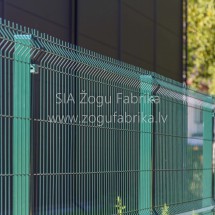 3D Paneļu žogs H1,73 m, 5 mm, ZN+RAL6005/7016/8017Preces tips:  paneļiPaneļa augstums: 2000 mmPaneļa platums: 2500 mmStieples diametrs: 5 mmAcs izmērs: 50×200 mmApstrāde, pārklājums: ZN+RAL6005Stabs paneļu žogiem 60x40x2300mm ZN+|RAL6005/7016/8017Staba profils: 60×40 mmStaba garums: 2500 mmApstrāde, pārklājums: cinkots no iekšpuses un ārpuses, min 275 g uz kvadrātmetru, vēlāk krāsoti no ārpuses RAL 6005. Katrs stabiņš ir aprīkots ar PVC cepurītiProfesionālie divviru vārti 3×1,7mVārtu rāmis: profils 40x40mmPildījums: 3D panelis 5mm, acs 50x200mmFurnitūra: Locinox, Slēdzene LAKZ P1, pretlika SMKL, Eņģes GBMU16Apstrāde: karsti cinkoti vai cinkoti un krāsoti ar pulverkrāsošanas metodiKarsti cinkoti vai cinkoti un krāsoti. Krāsa RAL6005 (zaļš), Stabi: 80x80mmVārtu platums: 3000 mmVārtu augstums: 2000 mmGājēju vārti 1×1,7mVārtu rāmis: profils 40 x 40mmPildījums: metināts,  3D panelis 5 mm, acs 50x200mmFurnitūra: Locinox, Slēdzene LAKZ P1, pretlika SMKL, Eņģes GBM GBMU16Krāsa:  RAL 6005 (zaļš) Stabi: profils 60x60mmVārtu platums: 1000 mmVārtu augstums: 2000 mmTiks izskatīts arī žogu materiālu  analogs piedāvājums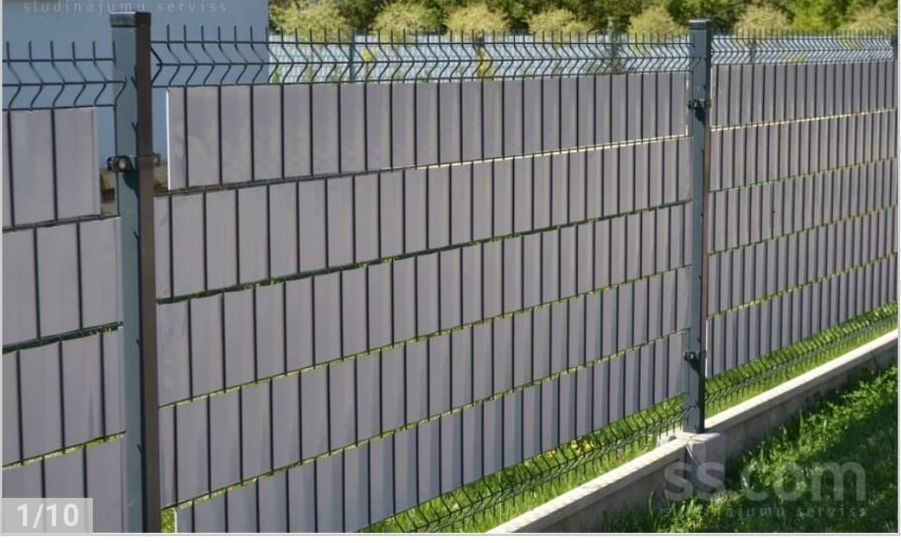 